____________________________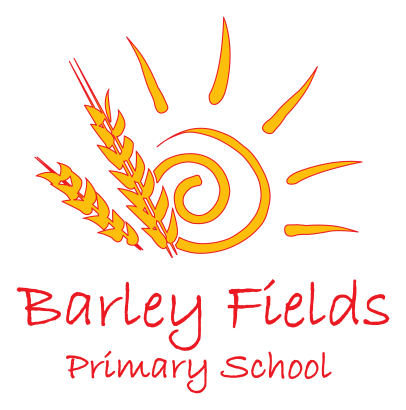 Head Teacher – Mrs Caroline TaylorLamb Lane, Ingleby BarwickStockton on Tees TS17 0QPTel: 01642 767051  Fax: 01642  767308Email: barleyfields@sbcschools.org.uk_______________________________________________________________________________________________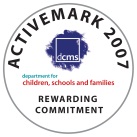 Pupil Premium – Pupil Outcomes 2019KS1 Outcomes 2019KS2 Outcomes 2019EvaluationThe school’s evaluation of its own performance is rigorous and pupils attain well.  Tracking of progress over time for each pupil is thorough, and so we can quickly identify any dips and develop strategies and interventions to promote improvement quickly.A wide range of data is used – achievement data, pupils’ work, observations, learning walks, case studies and staff, parent and pupil voice;Assessment data collected termly to that the impact of intervention can be monitored;Teaching staff and support staff attend and contribute to pupil progress meetings each term and the identification of children reviewed;Regular feedback about performance is shared with parents;Interventions are adapted and changed if they are not working;A designated member of the Senior Leadership Team and Governing Body maintain an overview of pupil premium spending.Internal tracking of the academic performance of pupils in the Pupil Premium group across the school from Y1-Y6 indicates that attainment and progress by children in this group is good.  Where progress and attainment is less than good these children are typically in multiple vulnerable groupings and additional support and intervention is planned.StandardSubjectPupil Premium(6 children)Non Pupil Premium(83 children)Expected StandardReading83% (62%)80% (78%)Expected StandardWriting67% (55%)78% (73%)Expected StandardMaths67% (62%)81% (79%)Expected StandardCRWM50%72%StandardSubjectPupil PremiumNon Pupil PremiumHigher StandardReading0% (14%)35% (22%)Higher StandardWriting0% (10%)22% (17%)Higher StandardMaths0% (12%)30% (24%)Higher StandardCRWM0%18%StandardSubjectPupil Premium(12 children)Non Pupil Premium(47 children)Expected StandardReading92% (62%)94% (78%)Expected StandardWriting92% (68%)94% (83%)Expected StandardMaths92% (67%)94% (84%)Expected StandardCRWM92% (51%)90% (71%)StandardSubjectPupil PremiumNon Pupil PremiumHigher StandardReading33% (17%)42% (31%)Higher StandardWriting8% (11%)35% (24%)Higher StandardMaths8% (16%)35% (32%)Higher StandardCRWM8% (5%)19% (13%)